PODPISZ DO KTÓREJ KONIUGACJI NALEŻĄ PONIŻSZE CZASOWNIKIFinire  3 kon. (+isc....) = capire – rozumieć, capire CAP-IRE +ISCO/ISCI/ISCE/IAMO/ITE/ISCONO                                        = preferire – woleć PREFER-IRE prefer+isco/-isci/ - isce/-iamo/-ite/-iscono                                        = pulire – sprzątać PUL-IRE ….                                        = spedire – wysyłać  SPED –IRE …PODPISZ DO KTÓREJ KONIUGACJI NALEŻĄ PONIŻSZE CZASOWNIKIPRZYKŁADOWE WYRAŻENIAPrzetłumacz zdania:Aby rozpocząć konwersację i opowiadać o czynnościach codziennych przyda się, wzbogacić swoją wypowiedź o poniższe słówka  Mogą one stać przed czasownikiem lub na końcu zdania.ESERCIZIO: Dopisz do czasowników skojarzenia, które dopełniają zdanie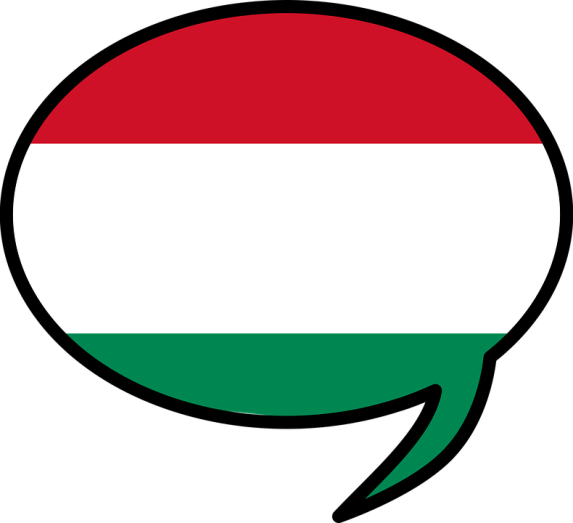 ESERCIZIO: Napisz co robisz w poszczególne dni tygodnia.Przy dniach tygodnia nie używamy żadnego przyimka 
i dodatkowego określenia, sama nazwa dnia tygodnia już wyraża, że coś robimy w: poniedziałek, wtorek, etc. Jeśli chcemy podkreślić, że robimy coś w każdy poniedziałek (lub inny dzień tygodnia), wystarczy przed nazwą wstawić słówko „OGNI” lub rodzajnik ”IL” (przy dniach tygodnia od poniedziałku do soboty) „LA” (przed wyrazem „niedziela”).ESERCIZIO: Przetłumacz zdania8. ESERCIZIO: Podpisz rysunki odpowiadającymi im wyrażeniami z czasownikiem.ESERCIZIO: Odmień czasownik przez osoby.ESERCIZIO: Il cruciverba.książkipociągmuzykapiosenki włoskie rachunekpiłka nożnasklepkryminałyjęzyki obcerestauracjaVerbi della I coniugazioneVerbi della II coniugazioneVerbi della III coniugazioneVerbi della III coniugazionePARLARE PRENDERE APRIRE FINIRE (io)  parlo (tu)  parli (lui  lei  parla Lei) (noi) parliamo (voi)  parlate (loro)  parlano (io)  prendo (tu)  prendi (lui  lei  prende Lei) (noi)  prendiamo (voi)  prendete (loro)  prendono (io)  apro (tu)  apri (lui  lei   apre Lei) (noi)  apriamo (voi)  aprite (loro)  aprono (io)  finisco (tu)  finisci (lui  lei  finisce Lei)  (noi)  finiamo (voi)  finite (loro)  finiscono VERBOTRADUZIONE IN POLACCOCONIUGAZIONEASCOLTARESŁUCHAĆAMAREKOCHAĆASPETTARECZEKAĆ, OCZEKIWAĆCAMBIAREZMIENIAĆCAPIREROZUMIEĆCANTAREŚPIEWACENTRAREWCHODZIĆFINIREKOŃCZYĆGUARDAREOGLĄDAĆLAVORAREPRACOWAĆLEGGERECZYTAĆMANGIAREJEŚĆMANDAREWYSYŁAĆOFFRIREOFEROWAĆ, STAWIAĆ np. KAWĘORDINAREZAMAWIAĆPAGAREPŁACIĆPARLAREROZMAWIAĆ, MÓWIĆPARTIREWYJEŻDŻAĆTELEFONARE  a…DZWONIĆ DO KOGOŚTORNAREWRACAĆVEDEREWIDZIEĆAscoltare musica Słuchać muzykiAmare moltoBardzo kochaćAspettare il treno Czekać na pociągCambiare lavoro Zmieniać pracęCantare le canzoni italiane Śpiewać piosenki włoskieGiocare a calcioGrać w piłkę nożnąGuardare la tvOglądać telewizjęEntrare in un negozio Wchodzić do sklepuFinire la lezione d’italiano Kończyć lekcję Finire alle 10.00Kończyć o 10.00     10. Leggere i libriCzytać książki     11. Lavorare duro Ciężko pracować     12. Lavorare dalle 8.00 alle 15.00Pracować do 8.00 do 15.00     13. Mangiare gli spaghetti. Jeść spagetti     14. Leggere i libri gialliCzytać kryminały Mandare la lettera Wysyłać listOffire un caffè a qualcunoStawiać kawę, oferować komuś kawęOrdinare al ristoranteZamawiać w restauracjiPagare il contoPłacić rachunekParlare le lingue straniereMówić w obcych językachTelefonare a casaDzwonić do domuTelefonare a MariaDzwonić do MariiTornare a casaWracać do domuPartire per le vacanzeWyjeżdżać na wakacjePartire per l’ItaliaWyjeżdżać do Włoch Pensare a teMyśleć o tobiePensare di si/ penso di si Myśleć, że tak/ że nie Telefonare a mia madreDzwonić do mojej mamyLunedìPoniedziałekMartedìWtorekMercoledìŚrodaGiovedìCzwartekVenerdìPiątekSabatoSobotaDomenicaniedzielaspessoCzęstosempreZawszeogni giornoCodziennie, każdego dniaogni sabatoCo sobotę, każdej sobotymainigdyLEGGERETELEFONAREPARLAREOFFRIREASCOLTAREPENSARETORNAREMarta często czyta książki. Oni pracują od 8.00 do 15.00.W środę jemy spagetti.W sobotę Eros śpiewa włoskie piosenki.Luiza dzwoni do Marii.Oni płacą rachunek w restauracji.Stefano wysyła w piątek list.Matteo co piątek wraca do domu o 23.00Mauro zmienia pracę często.W sobotę wyjeżdżamy na wakacje.Codziennie w restauracji zamawiamy kawę.Kończysz dziś pracę o 15.00? Myślę, że tak.1.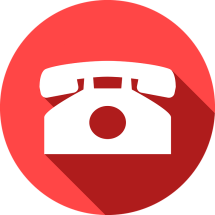 2.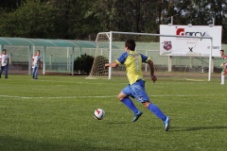 3.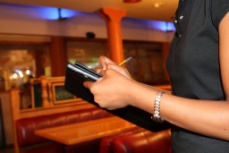 4.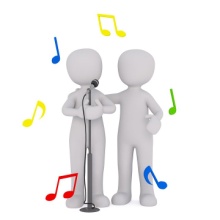 5.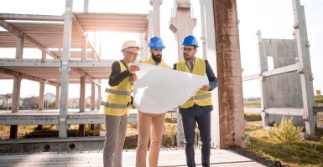 6.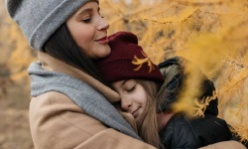 7.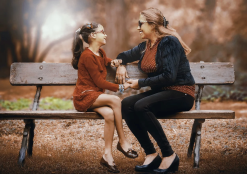 FINIRE - KOŃCZYĆiotului/leiNoiVoiloroGUARDARE - OGLĄDAĆiotului/leiNoiVoiloroASPETTARE - CZEKAĆiotului/leiNoiVoiloroLEGGERE - CZYTAĆiotului/leiNoiVoiloroORDINARE - ZAMAWIAĆiotului/leiNoiVoiloroOFFRIRE- OFEROWAĆiotului/leiNoiVoiloroVEDERE - WIDZIEĆiotului/leiNoiVoiloroTELEFONARE - DZWONIĆiotului/leiNoiVoiloro1.L2.3.4.T5.6.7.E8.R9.S10.N